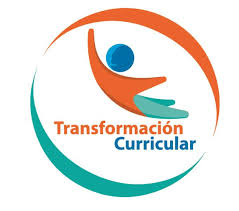 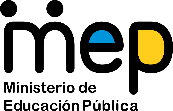 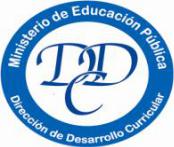 6. Guía de trabajo autónomo El trabajo autónomo es la capacidad de realizar tareas por nosotros mismos, sin necesidad de que nuestros/as docentes estén presentes. 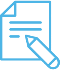 Me preparo para hacer la guía Pautas que debo verificar antes de iniciar mi trabajo.	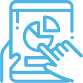 Voy a recordar lo aprendido y/ o aprender.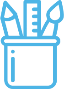  Pongo en práctica lo aprendido en claseAnexo 1 Centro educativo: Educador/a: Nivel: duodécimo añoAsignatura: EspañolMateriales o recursos que voy a necesitar Cuaderno, lápiz, borrador, lapicero, hoja en blanco.Ficha de lectura (anexo 1).Condiciones que debe tener el lugar donde voy a trabajar Un espacio en el hogar donde se sienta cómodo(a) para leer y realizar la actividad.Tiempo en que se espera que realice la guía 4 horasIndicaciones Antes de iniciar con la actividad:Recuerdo mis experiencias con la lectura de diversos tipos de textos.Reflexiono sobre las recomendaciones que me brindaron mis profesoras(es) al leer.Puedo imprimir esta guía o resolverla en la computadora.Actividades para retomar o introducir el nuevo conocimiento.Reflexiono sobre los textos literarios (cuentos, novelas, poesías, dramas, etc.), que he leído en años anteriores y quizá este lapso de curso lectivo:¿Cómo fue esa experiencia?¿Me han gustado?¿Cuáles tipos de textos (novelas, cuentos, comics, periódicos, novelas gráficas, etc.) me han gustado?¿Qué he aprendido con su lectura?¿Investigué sobre estos textos?Indicaciones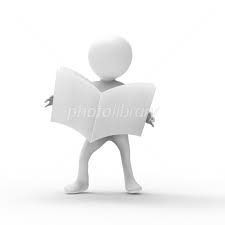 Reflexiono sobre la siguiente información de la novela gráfica.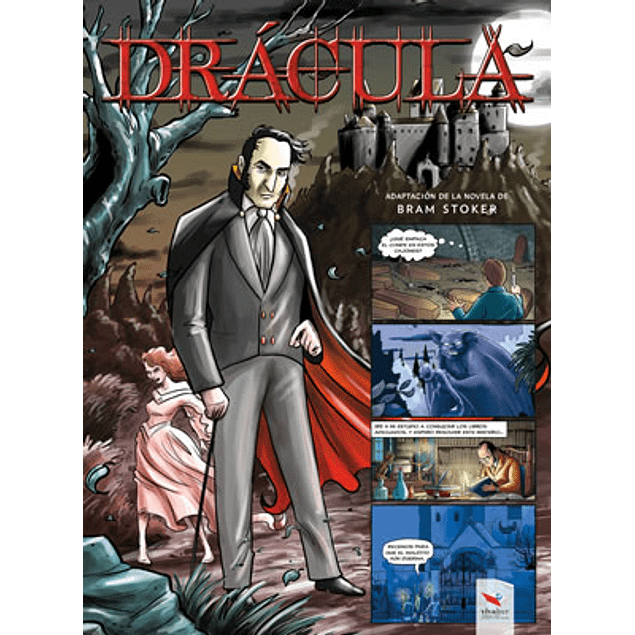 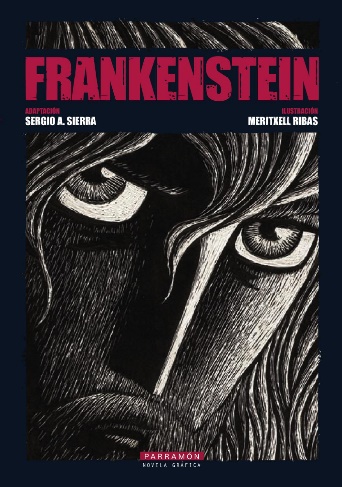 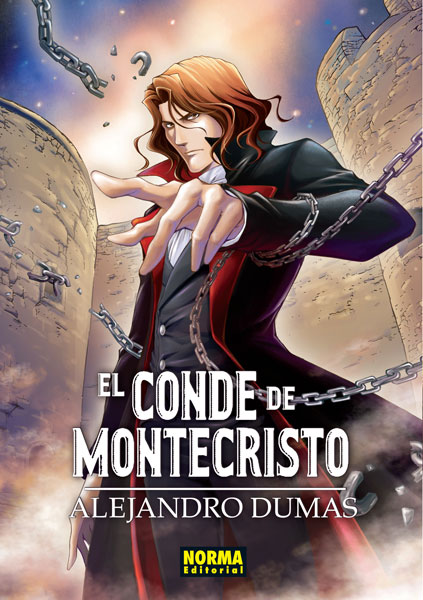 Utilizando el anexo 1 y, al tomar en cuenta la información anterior, si tuviese la oportunidad de hacer una novela gráfica, considerando alguno de los textos que he leído (novela, cuento, drama), ya sea en el colegio o como pasatiempo:¿Cuál sería el título de ese texto escogido?¿Cuáles partes de ese texto escogería (tema central o algún pasaje, fragmento o todo el texto)?¿A cuáles elementos de la novela gráfica le tomaría más importancia para elaborarla?Tengo la oportunidad de cambiar una parte, un personaje, una situación, el inicio o el final del texto, ¿cuál sería? ¿Cómo la cambiaría?¿Me atrevo a hacer la novela gráfica? (este punto es opcional dependiendo del tiempo, disposición y circunstancias en las que me encuentro).Indicaciones o preguntas o matrices para auto regularse y evaluarseCon el fin de reflexionar:Comprendí todas las indicaciones; en caso que no, puedo volver a leerlas.¿Cómo me sentí realizando la actividad?¿Pude recordar y escoger algún texto?¿Puedo realizar la actividad con otro tipo de texto?¿Qué puedo mejorar de mi trabajo?Con el trabajo autónomo voy a aprender a aprender Con el trabajo autónomo voy a aprender a aprender Reviso las acciones realizadas durante la construcción del trabajo.Marco una X encima de cada símbolo al responder las siguientes preguntas Reviso las acciones realizadas durante la construcción del trabajo.Marco una X encima de cada símbolo al responder las siguientes preguntas ¿Leí las indicaciones con detenimiento?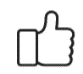 ¿Busqué en el diccionario o consulté con un familiar el significado de las palabras que no conocía?¿Me devolví a leer las indicaciones cuando no comprendí qué hacer?¿Realicé las actividades sobre la novela gráfica?¿Modifique el texto escogido?Con el trabajo autónomo voy a aprender a aprenderCon el trabajo autónomo voy a aprender a aprenderValoro lo realizado al terminar por completo el trabajo.Marca una X encima de cada símbolo al responder las siguientes preguntasValoro lo realizado al terminar por completo el trabajo.Marca una X encima de cada símbolo al responder las siguientes preguntas¿Leí mi trabajo para saber si es comprensible lo escrito o realizado?¿Revisé mi trabajo para asegurarme si todo lo solicitado fue realizado?¿Me siento satisfecho con el trabajo que realicé?Explico¿Cuál fue la parte favorito del trabajo?¿Qué puedo mejorar, la próxima vez que realice la guía de trabajo autónomo?Explico¿Cuál fue la parte favorito del trabajo?¿Qué puedo mejorar, la próxima vez que realice la guía de trabajo autónomo?Autoevaluación de mi desempeñoAutoevaluación de mi desempeñoAutoevaluación de mi desempeñoValoro lo realizado al terminar por completo el trabajo.Marca una X encima de cada símbolo al responder las siguientes preguntasValoro lo realizado al terminar por completo el trabajo.Marca una X encima de cada símbolo al responder las siguientes preguntasValoro lo realizado al terminar por completo el trabajo.Marca una X encima de cada símbolo al responder las siguientes preguntas¿Seleccioné los elementos que pueden utilizarse para analizar una novela gráfica?¿Determiné los elementos que componen una novela gráfica?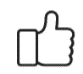 ¿Seleccioné los elementos que pueden utilizarse para analizar una novela gráfica?¿Diferencié cada elemento de la novela gráfica, de acuerdo a sus características?¿Seleccioné los elementos que pueden utilizarse para analizar una novela gráfica?¿Escogí los elementos pertinentes para trabajar el análisis de la novela gráfica?¿Puse en práctica los elementos pertinentes en el análisis de una novela gráfica?¿Cité generalidades de la aplicación de los elementos analizados?¿Puse en práctica los elementos pertinentes en el análisis de una novela gráfica?¿Resalté las ideas presentes en los elementos analizados de la novela gráfica?¿Puse en práctica los elementos pertinentes en el análisis de una novela gráfica?¿Hice sugerencias de mejoras en las ideas presentes en los elementos analizados de la novela gráfica?¿Expresé su punto de vista de la novela gráfica?¿Mencioné su punto de vista del texto analizado, de manera general?¿Expresé su punto de vista de la novela gráfica?¿Aludí a aspectos literales del texto para explicar su punto de vista?¿Expresé su punto de vista de la novela gráfica?¿Aclaré aspectos de mi punto de vista, para facilitar su entendimiento de una manera más sencilla?Una vez realizadas las actividades, ¿cuál(es) aprendizaje(s) obtuve con la guía  de trabajo autónomo?Una vez realizadas las actividades, ¿cuál(es) aprendizaje(s) obtuve con la guía  de trabajo autónomo?Una vez realizadas las actividades, ¿cuál(es) aprendizaje(s) obtuve con la guía  de trabajo autónomo?¿Cuál sería el título de ese texto escogido?¿Cuáles partes de ese texto escogería (tema central o algún pasaje del texto o todo el texto)?¿A cuáles elementos  de la novela gráfica le tomaría más importancia para elaborarla?Tengo la oportunidad de cambiar una parte, un personaje, una situación, el inicio o el final del texto, ¿cuál sería? ¿Cómo la cambiaría?¿Me atrevo a hacer la novela gráfica? (este punto es opcional dependiendo del tiempo, disposición y circunstancias en la que me encuentro).